Folgende Datenbanken liegen in Ihrem Test-Account zum Ausprobieren bereit:Neben den Datenbanken finden Sie im Test-Account auch einen repräsentativen Buch- und Zeitschriften-Bestand, z.B. Palandt, Bürgerliches Gesetzbuch oder Der Betrieb.Ihr persönlicher Ansprechpartner:Melanie RuschSupport Schweitzer Mediacenter / ProduktentwicklungTel.: +49 89 2189526-45 | E-Mail: m.rusch@schweitzer-online.de *) Single-Sign-On = Einmal-Anmeldung = Sobald Sie sich mit Ihren Logindaten im Schweitzer Mediacenter angemeldet haben, sind keine weiteren Anmeldungen bei den Datenbanken notwendig.Federated Search = verlagsübergreifende Suche = Zu Ihren Suchbegriffen werden Ihnen aus den einzelnen Datenbanken die Suchergebnisse, getrennt nach Verlagen, angezeigt.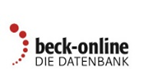 beck-online (Single-Sign-On*))beck-online Premium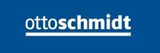 Otto Schmidt (Single-Sign-On*) + Federated Search*)) Aktionsmodul Gesellschaftsrecht (Kommentare- u. Handbücher Gesellschaftrecht, Die AG, Die GmbH-Rundschau)Handbuch-Modul Gesellschaftsrecht (Online)Kommentar-Modul Gesellschaftsrecht OnlineZeitschriften-Modul - Die Aktiengesellschaft (Online)Zeitschriften-Modul GmbH-Rundschau (Online)Aktionsmodul Steuerrecht (HHR, UKM, KA und TK inkl. Steuerberater-Center)Markenmodul Herrmann/Heuer/Raupach - Ertragsteuerrecht OnlineMarkenmodul Kapp/Ebeling - Erbschaftsteuerrecht OnlineMarkenmodul Rau/Dürrwächter - Umsatzsteuerrecht OnlineMarkenmodul Tipke/Kruse - Steuerliches Verfahrensrecht OnlineSteuerberater-Center OnlineAktionsmodul Zivilrecht (Arbeitsrecht, Familienrecht, Miet- und WEG-Recht, Zivilprozessrecht, Zivil- /Zivilverfahrensrecht)Berater-Modul Zivil- und Zivilverfahrensrecht OnlineBeratermodul Zöller - Zivilprozessrecht Online Beratermodul Miet- und WEG-Recht OnlineBeratermodul Familienrecht OnlineBeratermodul Arbeitsrecht Online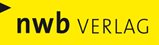 NWB Neue Wirtschafts-Briefe (Single-Sign-On*) + Federated Search*))NWB PRO Max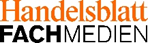 Handelsblatt Fachmedien (Single-Sign-On*) + Federated Search*))Der Betrieb (Online)Zusatzmodul Aufsichtsrat, Bundesanzeiger VerlagZusatzmodul Bilanzrecht, Bundesanzeiger VerlagZusatzmodul Compliance, Bundesanzeiger VerlagZusatzmodul Gesellschaftsrecht, RWS VerlagZusatzmodul Insolvenzrecht, RWS Verlag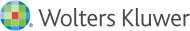 Wolters Kluwer Online (Single-Sign-On*) + Federated Search*))Wolters Kluwer Modul Heymanns PatentanwälteWolters Kluwer Modul Heymanns Marke Design WettbewerbWolters Kluwer Modul Handels- und Gesellschaftsrecht PLUSWolters Kluwer Modul Heymanns Notarrecht Plus OnlineWolters Kluwer Modul Anwaltspraxis Premium Online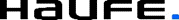 Haufe (Single-Sign-On*) + Federated Search*))Deutsches Anwalt Office Premium OnlineHaufe Steuer Office Gold OnlineHaufe HGB Bilanzkommentar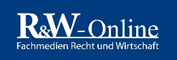 Recht und Wirtschaft (Single-Sign-On*) + Federated Search*))Betriebs-Berater BB (Online)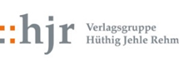 Hüthig Jehle Rehm (Single-Sign-On*) + Federated Search*))Lexikon für das Lohnbüro Online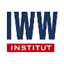 IWW (Single-Sign-On*) + Federated Search*))Aktuelles aus dem Steuer- und Wirtschaftsrecht (Online und Mobile)Gestaltende Steuerberatung GStB (Online und Mobile)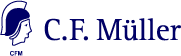 C. F. Müller (Single-Sign-On*) + Federated Search*))Compliance aktuell Online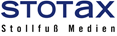 Stollfuß Medien (Single-Sign-On*) + Federated Search*))Stotax First Online Datenbank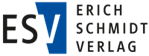 Erich Schmidt (Single-Sign-On*) + Federated Search*)) COMPLIANCEdigital OnlineDATENSCHUTZdigital Online (ehm. Bundesdatenschutzgesetz (BDSG) digital Online)Die steuerliche Betriebsprüfung - StBp  eJournalGenossenschafts-Handbuch Online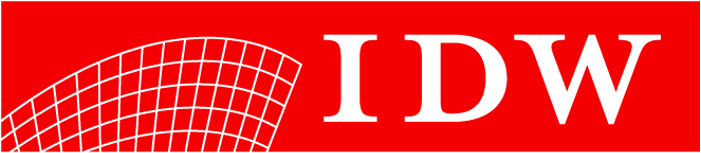 IDW Verlag (Single-Sign-On*) + Federated Search*))Die Wirtschaftsprüfung WPG Online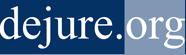 dejure.org (Federated Search*))Frei zugängliche Rechtsprechungsdatenbank mit rund 300 Gesetzen und mehr als 1.800.000 GerichtsentscheidungenOffeneGesetze.de (Federated Search*))Das Bundesgesetzblatt in digitaler Form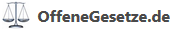 dejure.org (Federated Search*))Frei zugängliche Rechtsprechungsdatenbank mit rund 300 Gesetzen und mehr als 1.800.000 GerichtsentscheidungenOffeneGesetze.de (Federated Search*))Das Bundesgesetzblatt in digitaler Form